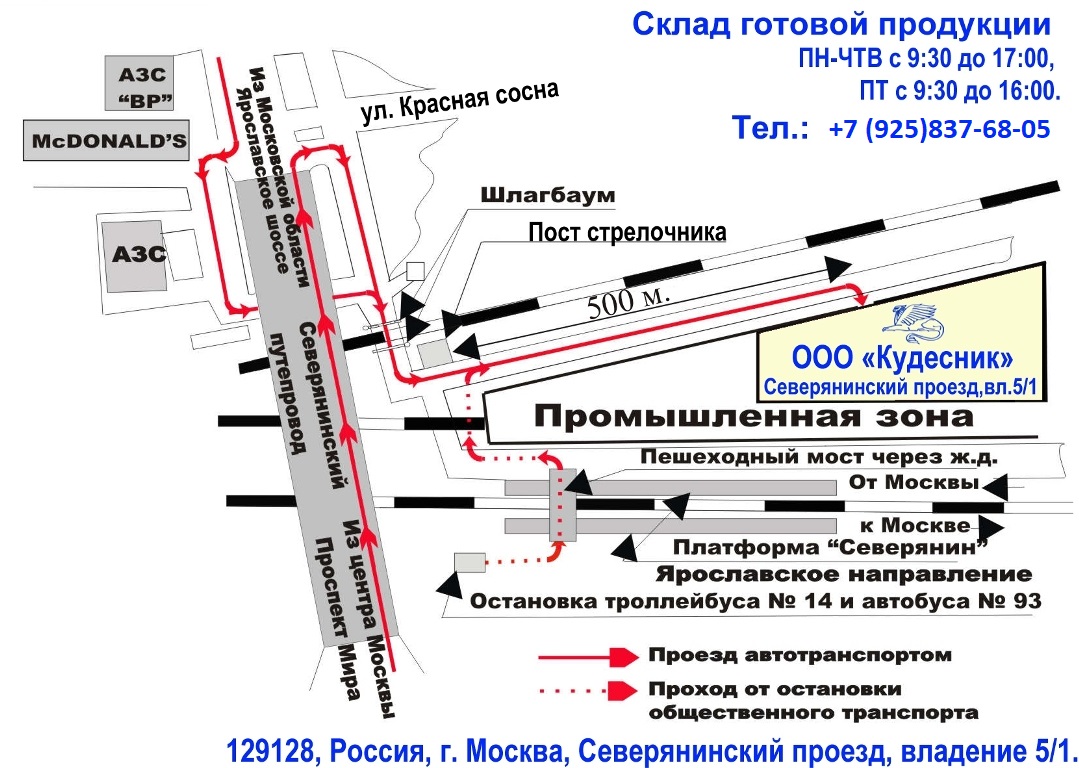 129128, Россия, г. Москва, Северянинский проезд, владение 5/1.  Склад готовой продукции функционирует по графику:  ПН-ЧТВ с 9:30 до 17:00, ПТ с 9:30 до 16:00. Начальник отдела: Крылов Дмитрий Николаевич Тел.: +7 (925)837-68-05   
Проезд общественным транспортом:  от станции м.ВДНХ на тролейбусе № 14 до конечной остановки  (платформа "Северянин")  далее пешком по схеме  от Ярославского вокзала на электричке до платформы "Северянин",  далее пешком по схеме